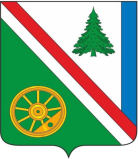 16.03.2022г. №127РОССИЙСКАЯ ФЕДЕРАЦИЯИРКУТСКАЯ ОБЛАСТЬБРАТСКИЙ РАЙОНВИХОРЕВСКОЕ МУНИЦИПАЛЬНОЕ ОБРАЗОВАНИЕАДМИНИСТРАЦИЯПОСТАНОВЛЕНИЕО ВРЕМЕННОМ ОГРАНИЧЕНИИ ДВИЖЕНИЯ ТРАНСПОРТНЫХ СРЕДСТВ ПО АВТОМОБИЛЬНЫМ ДОРОГАМ ОБЩЕГО ПОЛЬЗОВАНИЯ МЕСТНОГО ЗНАЧЕНИЕ ВИХОРЕВСКОГО МУНИЦИПАЛЬНОГО ОБРАЗОВАНИЯ В ВЕСЕННИЙ ПЕРИОД 2022 ГОДАВ целях предотвращения  снижения несущей способности конструктивных элементов автомобильных дорог общего пользования местного значения Вихоревского муниципального образования, указанных в Перечне автомобильных дорог общего пользования местного значения Вихоревского муниципального образования, утвержденном постановлением администрации Вихоревского городского поселения от 23.08.2012г. № 126 «О включении в реестр муниципальной собственности автомобильных дорог местного значения, расположенных в границах Вихоревского муниципального образования», вызванной их переувлажнением. В соответствии с Федеральным законом от 06.10.2003г. № 131-ФЗ « Об общих принципах организации местного самоуправления в Российской Федерации», ст.30 Федерального закона от 08.11.2007г. № 257-ФЗ «Об автомобильных дорогах и дорожной деятельности в Российской Федерации и о внесении изменений в отдельные законодательные акты Российской Федерации», руководствуясь Постановлением Правительства Иркутской области от 11.05.2012 № 233-пп «О Порядке осуществления временных ограничения или прекращения движения транспортных средств по автомобильным дорогам регионального или межмуниципального, местного значения в Иркутской области», администрация Вихоревского городского поселения.ПОСТАНОВЛЯЕТ:1. Ввести с 14.04.2022г. 00 часов 00 минут по 04.05.2022 года 00 часов 00 минут на территории Вихоревского муниципального образования временное ограничение движения транспортных средств с разрешенной максимальной массой более 3,5 тонн по следующим автомобильным дорогам:- въезд в г. Вихоревка;- дорога «Объездная»;- ул. Папанина;- ул. Дзержинского.1.2.МУП «ВГХ» обеспечить временное ограничение движения транспортных средств путем установки временных дорожных знаков, запрещающих проезд грузовым автомобилям за 5 календарных дней до введения ограничения в установленном порядке.	2. Установить, что временное ограничение движение транспортных средств не распространяется:2.1 на транспортные средства, осуществляющие перевозку пассажиров, продуктов питания, лекарственных препаратов, горюче-смазочных материалов, семенного фонда, почты и почтовых грузов;2.2  перевозки грузов, необходимых для предотвращения и ликвидации последствий  стихийных бедствий или иных чрезвычайных ситуаций;3. Отделу ЖКХА и С администрации Вихоревского городского поселения:3.1 проинформировать Межрегиональное территориальное управление Федеральной службы по надзору в сфере транспорта по Дальневосточному федеральному округу (далее - МТУ Ространснадзор по ДФО) и Межмуниципальное управление Министерства внутренних дел России «Братское» о введении временного ограничения;3.2. обеспечить установку на автомобильных дорогах временных дорожных знаков, запрещающих проезд грузовым автомобилям за 20 календарных дней до введения временного ограничения в установленном порядке.4. За 5 дней до введения временного ограничения обеспечить размещение дополнительной информации (о причинах и сроках таких ограничений) в средствах массовой информации и на официальном сайте администрации Вихоревского муниципального образования admvih.ru.5. Настоящее постановление подлежит обязательному опубликованию (обнародованию) в информационном бюллетене Вихоревского муниципального образования. 6. Контроль за исполнением настоящего постановления оставляю за собой.Глава администрации Вихоревского городского поселения                                                     Н.Ю. ДружининУправление делами____________ Г.А.Дударева«16» марта 2022г.Начальник юридического отдела____________ М.А.Ведерникова«16» марта 2022г.Заместитель начальника отдела ЖКХАиС____________ А.А.Корчагина«16» марта 2022г.РАССЫЛКА:1 экз. – дело; 1 экз. – отдел ЖКХАиС;Исполнитель: Шамаев А.С.т. 8 (3953)40-07-77